ДЕЛОВАЯ ИГРА «БЕРЕЖЛИВОЕ ПРОИЗВОДСТВО: ОСОБЕННОСТИ ПОСТРОЕНИЯ ПОТОКА СОЗДАНИЯ ЦЕННОСТИ В ПРЕДПРИНИМАТЕЛЬСКИХ ПРОЕКТАХ»Организационный комитет:Механцева К.Ф. – заведующая кафедрой Товароведения и управления качеством РГЭУ (РИНХ), доктор экономических наук, доцент;Гиссин В.И. – доктор экономических наук, профессор кафедры Товароведения и управления качеством РГЭУ (РИНХ);Котлярова Е.А.  – руководитель студенческого бюро РГЭУ (РИНХ), руководитель студенческого научного кружка «Методы и возможности научных исследований и проектной деятельности магистрантов РГЭУ (РИНХ)», руководитель института дизайна региональной экономики РГЭУ (РИНХ), старший преподаватель кафедры товароведения и управления качеством РГЭУ (РИНХ), эксперт НТИ;Бухов Н.В. – председатель Совета молодых ученых РГЭУ (РИНХ), зам. директора ИРТЦЭ, доцент кафедры бухгалтерского учета РГЭУ (РИНХ); Медникова Е.В. – руководитель проекта «Молодежный ТехПред Марафон», инспектор студенческого бюро РГЭУ (РИНХ), ответственный секретарь Совета молодых ученых РГЭУ (РИНХ), студентка группы ПМИOZ-341;Остривная Е.А. – старший преподаватель кафедры журналистики РГЭУ (РИНХ), руководитель студенческого телеканала РГЭУ (РИНХ) «Студия 509»;Артамонова Т.С. - член Совета молодых ученых РГЭУ (РИНХ), студентка группы СЕРZ-831;Грекова А.М. - член Совета молодых ученых РГЭУ (РИНХ), студентка группы ТОВ-231;Ливша В.А. - член Совета молодых ученых РГЭУ (РИНХ), студентка группы ТОВ-231.Модераторы:Механцева Карина Феликсовна – заведующая кафедрой Товароведения и управления качеством РГЭУ (РИНХ), доктор экономических наук, доцент;Гиссин Виталий Исаевич – доктор экономических наук, кафедры Товароведения и управления качеством РГЭУ (РИНХ), доктор экономических наук, профессор.Участники: студенты средне-специальных образовательных организаций, образовательных организаций высшего образования Ростовской области.Описание мероприятия:Приглашаем студентов всех форм обучения принять участие в деловой игре по исследованию методов бережливого производства в Ростовском государственном экономическом университете (РИНХ) 8 ноября 2023 года в 13.50 ч. Деловая игра организуется и проводится кафедрой Товароведения и управления качеством в рамках проекта «Фабрики процессов производства продукции и услуг». Цель деловой игры - исследование методов и инструментов бережливого производства студентами университета для применениям в научно-исследовательских проектах.Условия участия:1. Заявки на участие (приложение 1) предоставляются на кафедру Товароведения и управления качеством перед началом соревнований в электронном виде, в формате MS Word. Их необходимо направить на электронную почту: kafedratovqm@mail.ru, в теме указать ФИО капитана и название команды (пример: Иванов И.И._«Фабрика успехов»).2. В Деловой игре принимают участие команды факультетов РГЭУ (РИНХ) и Института магистратуры. Каждый факультет и Институт магистратуры выставляет на соревнование одну команду. Состав каждой команды: 10 человек. Капитана команды определяют участники команды. Капитан команды подает заявку на участие в соревновании.Порядок проведения:1. В деловой игре могут принимать участие команды обучающихся по программам бакалавриата, специалитета и магистратуры всех форм обучения под руководством уполномоченного по качеству факультета РГЭУ (РИНХ);2. Команды соревнуются в исследовании преимуществ инструментов бережливого производства в деловой игре по производству детской игрушки «Самолет».3. Жюри по организации деловой игры определяет победителя по ключевому критерию - производительности труда. 4. Критерии оценки достижений в исследовании инструментов бережливого производства команды: Всего заказано самолетов, шт.Всего произведено самолетов, шт.Всего годных самолетов, шт.Всего бракованных самолетов, штВсего незавершенного производства, штОбъем заказов, руб.Объем производства, руб.Объем бракованных самолетов, руб.Всего претензий, шт.Прибыль, руб.Время цикла производства самолета, мин.Время поставки, мин.Производительность труда, шт./чел.;Количество сотрудников, чел.Награждение победителей 1. Решение Жюри объявляется по окончании проведения деловой игры. 2. Победителями деловой игры считаются команды, имеющие наилучшие результаты по показателю «Производительность труда, шт./чел.». 3. Все участники Деловой игры награждаются сертификатами за участие. Для участия в Деловой игре необходимо пройти регистрацию через Яндекс-форму https://forms.yandex.ru/u/652d52d3e010db1589ceace1/, предоставить заявку до 30 октября 2023 г.Место проведения: ауд. 527, Ростовский государственный экономический университет, г. Ростов-на-Дону, ул. Большая Садовая, 69.Ответственный организатор: Артамонова Татьяна Сергеевна - член Совета молодых ученых РГЭУ (РИНХ).тел.: (863) 240-58-40 (внутренний 5-46).Email: kafedratovqm@mail.ruПриложение 1ЗАЯВКА на участие в деловой игре Настоящим даю свое согласие ФГБОУ ВО «РГЭУ (РИНХ)» в лице сотрудников кафедры товароведения и управления качеством на обработку моих персональных данных (включая сбор, систематизацию, накопление, хранение, уточнение (обновление, изменение), использование, распространение (передачу), обезличивание, блокировку и уничтожение) в соответствии с Федеральным законом от 27.07.2006 г. № 152-ФЗ «О персональных данных», на передачу моих персональных данных в сторонние организации в случаях, установленных законодательством Российской Федерации, на перевод в категорию общедоступных (для размещения на сайте ФГБОУ ВО «РГЭУ (РИНХ)», информационных стендах и идентификационных карточках в информационных целях) моих персональных данных на срок, необходимый для подведения итогов, оглашения результатов через все имеющиеся информационные средства и в процессе осуществления деятельности конкурсной комиссии.За мной остается право отозвать данное мной согласие на обработку персональных данных путем направления письма на имя заведующего кафедрой товароведения и управления качеством.Мероприятие проводится в рамках реализации в форме субсидий из федерального бюджета образовательным организациям высшего образования на реализацию мероприятий, направленных на поддержку студенческих научных сообществ 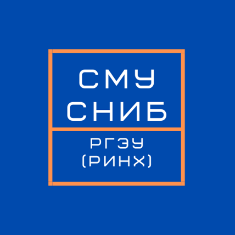 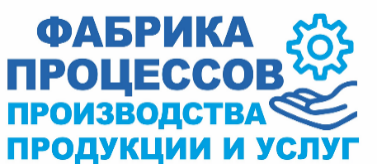 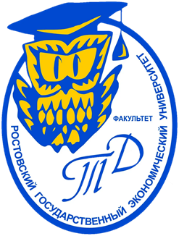 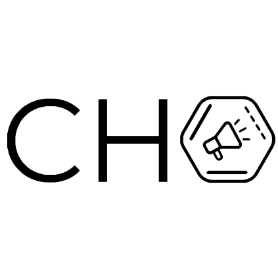 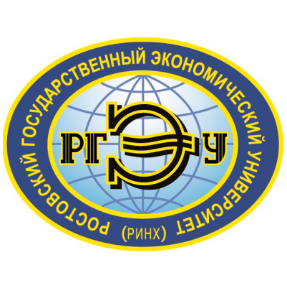 ФакультетНазвание командыКомандаГруппаФ.И.О. капитанаФ.И.О. члена командыФ.И.О. члена командыФ.И.О. члена командыФ.И.О. члена командыФ.И.О. члена командыФ.И.О. члена командыФ.И.О. члена командыФ.И.О. члена командыФ.И.О. члена командыТелефон (капитана)Электронная почта(капитана)ФИО Уполномоченного по качеству факультетаТелефон Уполномоченного по качеству факультета